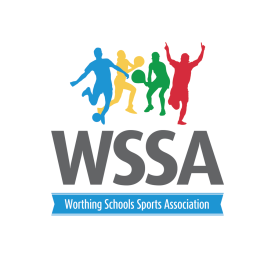 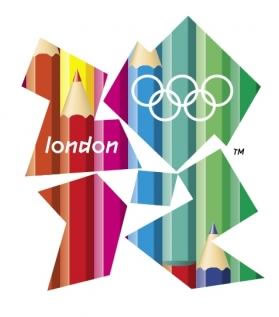 Worthing Schools Swimming Gala       27th January 2016  @ Splashpoint 12.45pm-3.00pm Team Declaration Name of school ………………………………………………… Staff………………………………..Year 3 / 4 Year 5/6 EventBoyGirlBackstrokeBreaststrokeFreestyle EventBoyGirlBackstrokeBreaststrokeButterflyFreestyle 